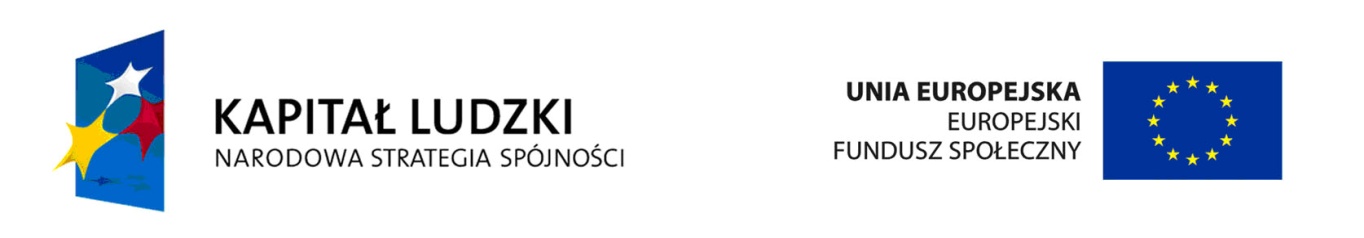 PROTOKÓŁ KOMISJI REKRUTACYJNEJ  Z PRZEPROWADZONEGO NABORU  NA STANOWISKO DORADCY ZAWODOWEGO NA RZECZ REALIZACJI PROJEKTU SYSTEMOWEGO  „POMOCNA DŁOŃ”dla kandydatów do realizacji działań przewidzianych w projekcie współfinansowanym przez Unię Europejską ze środków Europejskiego Funduszu Społecznego w ramach Programu Operacyjnego Kapitał Ludzki, Priorytet VII, Działanie 7.1., Poddziałanie 7.1.1                   Rozwój i upowszechnianie aktywnej integracji przez ośrodki pomocy społecznej:                                    na stanowisko doradcy zawodowego, stwierdza się, iż do realizacji działań na stanowisko doradcy zawodowego wpłynęła 1 oferta.Komisja rekrutacyjna w składzie:Lucyna Gręda – przewodniczącaBeata Kupska – koordynatorZdzisława Polańska– członekKomisja do realizacji w/w działań z wybranych ofert zakwalifikowała doradcę zawodowego Panią Bogusławę Jaworską –zam. Nowy Dwór Gdański ul. Wejhera 1e. Pani Bogusława Jaworska  spełnia wszystkie warunki formalne. Kryteria określone                 w ogłoszeniu o naborze, posiada także odpowiednie kwalifikacje, wykształcenie oraz doświadczenie zawodowe bowiem w ostatnich latach pracowała jako doradca zawodowy w Powiatowym Urzędzie Pracy w Nowym Dworze Gdańskim. Stegna, dnia 09.05. 2012 r.Przewodnicząca komisjiKierownik Gminnego Ośrodka Pomocy SpołecznejLucyna Gręda